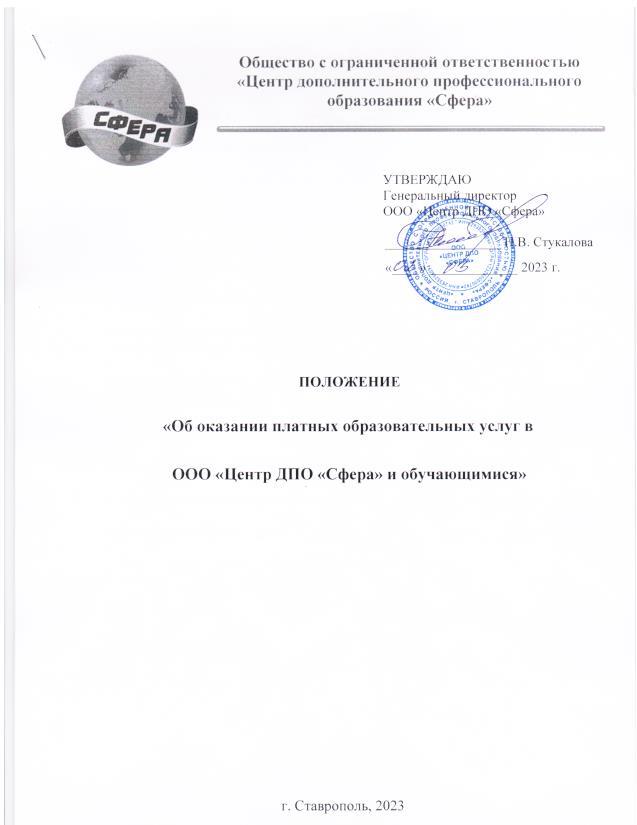                                  СОДЕРЖАНИЕ 1. Общие положения………………………………………………………32. Основные понятия Положения………………………………………...33. Правовое регулирование отношений………………………………….34. Платные образовательные услуги……………………………………..45. Стоимость платных образовательных услуг,    порядок оплаты……………………………………………………….46. Порядок комплектования групп……………………………………….57. Порядок заключения договора об оказании платных    образовательных услуг………………………………………………58. Исполнение договора об оказании платных    образовательных услуг………………………………………………89. Ответственность исполнителя заказчика……………………………..810.Порядок предоставления  льгот…………………………………….1111. Финансово-хозяйственная деятельность…………………………...1112. Учёт и отчётность…………………………………………………....11                                 1.ОБЩИЕ ПОЛОЖЕНИЯ 1.1. Настоящее Положение об оказании платных образовательных услуг (далее – Положение) разработано в соответствии с Федеральным законом от 29 декабря .    № 273-ФЗ «Об образовании в Российской Федерации», Правилами оказания платных образовательных услуг, утвержденными постановлением Правительства Российской Федерации от 15 августа 2013г № 706, Уставом ООО «Центр дополнительного профессионального образования Сфера» (далее – Центр). 1.2. Настоящее Положение устанавливает порядок и условия оказания платных образовательных услуг Центром, регламентирует образовательные отношения между Центром и обучающимися при оказании платных образовательных услуг, оформление возникновения, приостановления и прекращения этих отношений. 1.3. Настоящее Положение обязательно для исполнения всеми обучающимися, иными лицами, заказывающими платные образовательные услуги, работниками организаций. 1.4. Требования настоящего Положения распространяются на сотрудников, отвечающих за порядок предоставления платных образовательных услуг, порядок заключения, расторжения, изменения договоров на оказание платных образовательных услуг в сфере дополнительного профессионального образования. 1.5. Текст настоящего Положения размещается на официальном сайте Центра в сети Интернет на официальной странице. 2. ОСНОВНЫЕ ПОНЯТИЯ ПОЛОЖЕНИЯДля целей настоящего Положения применяются следующие основные понятия: Договор - договор, контракт, соглашение, предварительный договор, заключаемый между Центром и юридическим/физическим лицом и направленный на установление, изменение и прекращение прав и обязанностей договаривающихся сторон. Исполнитель – Общество с ограниченной ответственностью «Центр дополнительного профессионального образования Сфера» и Заказчик — физическое и (или) юридическое лицо, имеющее намерение заказать либо заказывающее платные образовательные услуги для себя или иных лиц на основании договора. Недостаток платных образовательных услуг - несоответствие платных образовательных услуг или обязательным требованиям, предусмотренным законом либо в установленном им порядке, или условиям договора (при их отсутствии или неполноте условий обычно предъявляемым требованиям), или целям, о которых исполнитель был поставлен в известность Заказчиком при заключении договора, в том числе оказания из не в полном объеме, предусмотренном дополнительными образовательными программами (частью дополнительной образовательной программы). Обучение – процесс непосредственной передачи новых профессиональных навыков, знаний и умений сотрудниками организации. Обучающийся — физическое лицо, осваивающее образовательную программу, другие понятия и термины используются в значениях, определяемых Федеральным законом Российской Федерации «Об образовании в Российской Федерации», Правилами оказания платных образовательных услуг, утвержденными постановлением Правительства Российской Федерации от 15 августа 2013года № 706. 3. ПРАВОВОЕ РЕГУЛИРОВАНИЕ ОТНОШЕНИЙ3.1. Отношения, возникающие между Центром и Заказчиками при оказании платных образовательных услуг, регулируются Конституцией Российской Федерации, Гражданским кодексом Российской Федерации, Законом Российской Федерации от 7 февраля . № 2300-I «О защите прав потребителей», Федеральным законом от 29 декабря . № 273-ФЗ «Об образовании в Российской Федерации», Правилами оказания платных образовательных услуг, утвержденными постановлением Правительства Российской Федерации от 15 августа 2013г № 706, а также другими федеральными законами, иными нормативными правовыми актами Российской Федерации, Уставом ООО «Центр ДПО «Сфера», настоящим Положением и иными локальными нормативными актами Центра, содержащими нормы, регулирующие возникающие при оказании платных образовательных услуг, договором об образовании, заключаемым при приеме на обучение. 3.2. Нормы, регулирующие отношения, возникающие между Центром и Заказчиками при оказании платных образовательных услуг и содержащиеся в настоящем Положении и иных локальных нормативных актах Центра, договоре об оказании платных образовательных услуг, должны соответствовать установленным действующим законодательством требованиям. 3.3. В случае несоответствия норм, регулирующих отношения при оказании платных образовательных услуг и содержащихся в локальных нормативных актах Центра, договоре об оказании платных образовательных услуг, применяются нормы действующего законодательства. 4. ПЛАТНЫЕ ОБРАЗОВАТЕЛЬНЫЕ УСЛУГИ4.1. Платные образовательные услуги предоставляются с целью всестороннего удовлетворения образовательных потребностей граждан, юридических лиц, общества государства. 4.2. Центр в обязательном порядке знакомит заказчика образовательных услуг с лицензией на право введения образовательной деятельности и другими документами, регламентирующими его деятельность. 4.3. Центр самостоятельно в соответствии с Уставом определяет возможность оказания платных образовательных услуг в зависимости от материальной базы, численного состава и квалификации персонала, спроса на услугу и других обстоятельств. 4.4. Центр самостоятельно формирует и утверждает перечень платных образовательных услуг. В соответствии с имеющимися условиями и с учетом запросов и потребностей Центр определяет контингент обучающихся, разрабатывает и утверждает дополнительные образовательные программы, учебный план, расписание занятий, стоимость оказываемых платных образовательных услуг, образец заключаемого с обучающимися, Заказчиками договора на оказание платных образовательных услуг и иные условия оказания платных образовательных услуг. 4.5. Отказ Заказчика от предлагаемых ему платных образовательных услуг не может быть причиной изменения объема и условий уже предоставляемых ему Центром. 4.6. Центр обеспечивает Заказчику оказание платных образовательных услуг в полном объеме в соответствие с дополнительными образовательными программами и условиями договора. 5. СТОИМОСТЬ ПЛАТНЫХ ОБРАЗОВАТЕЛЬНЫХ УСЛУГ, ПОРЯДОК ОПЛАТЫ5.1. Центр самостоятельно утверждает размер оплаты на оказываемые платные образовательные услуги. 5.2. Стоимость обучения по каждой дополнительной образовательной программе определяется на основе расчета экономически обоснованных затрат материальных и трудовых ресурсов, обеспечивающей финансирование других обоснованных затрат и налогов. 5.3. Стоимость обучения по каждой дополнительной образовательной программе определяется на основании размера расчётных затрат на оказание платных образовательных услуг, а также размера расчётных затрат на содержание имущества Центра с учетом: − анализа фактических затрат организации на оказание платных образовательных услуг в предшествующие периоды; − прогнозной информации о динамике изменения уровня цен (тарифов) в составе затрат на оказание организацией платных образовательных услуг; − анализа существующего и прогнозируемого объема рыночных предложений на аналогичные услуги и уровня цен (тарифов) на них; − анализа существующего и прогнозируемого объема спроса на аналогичные услуги. 5.4. На отдельные платные услуги, оказание которых носит разовый (нестандартный) характер, цена платной образовательной услуги может определяться на основе нормо-часа, норм времени, разовой калькуляции затрат. 5.5. Стоимость обучения по каждой дополнительной образовательной программе устанавливается на основании расчёта, включающего в себя: − оплату труда работников, задействованных в системе платных образовательных услуг, с учётом квалификации; − затраты на аренду помещений, зданий и сооружений; − затраты на коммунальные услуги; − затраты на развитие материально-технической базы; − прочие расходы. 5.6. Доход от оказания платных образовательных услуг используется Центром в соответствии с Уставными целями. 5.7. Стоимость обучения по каждой дополнительной образовательной программе, основания и порядок снижения стоимости платных образовательных услуг утверждаются генеральным директором Центра и доводятся до сведения заказчика и (или) обучающегося.                    6. ПОРЯДОК КОМПЛЕКТОВАНИЯ ГРУПП 6.1. К освоению программ дополнительного профессионального образования допускаются лица без предъявления требований к возрасту, имеющие среднее профессиональное или высшее образование. 6.2. Комплектование групп проводится на основании заключенных договоров об оказании платных образовательных услуг. 6.3. Наполняемость групп определяется в зависимости от количества поданных заявок на обучение, специфики организации занятий, материальных возможностей, требований санитарных норм и правил. 6.4. Обучение слушателей может проводится и по индивидуальному плану.6.4. Прием в Центр на обучение за счет средств физических и (или) юридических лиц осуществляется на основании приказа генерального директора. 6.5. Права и обязанности обучающегося, предусмотренные законодательством об образовании, Правилами внутреннего распорядка обучающихся и иными локальными нормативными актами Центра, возникают у лица, принятого на обучение, с даты, указанной в приказе о приеме лица на обучение. 6.6. Изданию приказа о приеме лица на обучение издается после заключения договора об предоставлении платных образовательных услуг. 7. ПОРЯДОК ЗАКЛЮЧЕНИЯ ДОГОВОРА ОБ ОКАЗАНИИ ПЛАТНЫХ ОБРАЗОВАТЕЛЬНЫХ УСЛУГЦентр до заключения договора и в период его действия предоставляет Заказчику достоверную информацию о себе и об оказываемых платных образовательных услугах, обеспечивающую возможность их правильного выбора. 7.2. Представитель Центра обязан ознакомить поступающего с Уставом, с лицензией на право осуществления образовательной деятельности, с дополнительными образовательными программами и другими документами, регламентирующими организацию и осуществление образовательной деятельности, права и обязанности обучающихся. 7.3. Центр обязан довести до Заказчика информацию, содержащую сведения о предоставлении платных образовательных услуг в порядке и объеме, которые предусмотрены Законом Российской Федерации «О защите прав потребителей» и Федеральным законом «Об образовании в Российской Федерации». 7.4. Информация, указанная в п.7.1. - п.7.3. предоставляется Центром в месте фактического осуществления образовательной деятельности, а также на официальном сайте Центра. 7.5. Настоящее Положение, в том числе образец договора об оказании платных образовательных услуг, документ об утверждении стоимости обучения по каждой дополнительной образовательной программе, локальные нормативные акты по основным вопросам организации и осуществления образовательной  деятельности, а также иная информация в соответствии с требованиями Федерального закона «Об образовании в Российской Федерации» размещаются в открытом доступе на официальном сайте Центра в сети «Интернет». 7.6. Договор об оказании платных образовательных услуг заключается между Центром и Заказчиком в простой письменной форме и должен содержать следующие сведения: - полное наименование и фирменное наименование (при наличии) исполнителя — Центра; - место нахождения Центра; - наименование или фамилия, имя, отчество (при наличии) Заказчика, телефон Заказчика; - место нахождения или место жительства Заказчика; - фамилия, имя, отчество (при наличии) представителя Центра и (или) Заказчика, реквизиты документа, удостоверяющего полномочия представителя Центра и (или) Заказчика; - фамилия, имя, отчество (при наличии) обучающегося, его место жительства, телефон; - права, обязанности и ответственность Центра, Заказчика и обучающегося; - полная стоимость образовательных услуг, порядок их оплаты; - сведения о лицензии на право осуществления образовательной деятельности (наименование лицензирующего органа, номер и дата регистрации лицензии); - вид, уровень и (или) направленность дополнительной образовательной программы (часть образовательной программы определенного уровня, вида и (или) направленности); - форма обучения; - сроки освоения дополнительной образовательной программы (продолжительность обучения); - вид документа (при наличии), выдаваемого обучающемуся после успешного освоения им соответствующей дополнительной образовательной программы; -  порядок изменения и расторжения договора; - другие необходимые сведения, связанные со спецификой оказываемых платных образовательных услуг. 7.7. Договор составляется в двух экземплярах, один из которых находится в Центре, другой - у Заказчика. 7.8. Сведения, указанные в договоре, должны соответствовать информации, размещенной на официальном сайте исполнителя в информационно-телекоммуникационной сети «Интернет» на дату заключения договора.7.9. Для заключения договора Заказчику (физическому лицу) необходимо представить: документ удостоверяющий личность. 7.10. Центр: - заключает договор при наличии возможности оказать образовательную услугу, запрашиваемую Заказчиком; - не вправе оказывать предпочтение одному Заказчику перед другим в отношении заключения договора, кроме случаев, предусмотренных законом и иными нормативными правовыми актами. 7.11. Основаниями для отказа в заключении договора об оказании платных образовательных услуг и приема в Центр являются: - не соответствие обучающегося условиям приема, обусловленным спецификой, реализуемой дополнительной образовательной программы; - не предоставление Заказчиком документов и сведений, необходимых для заключения договора. 8. ИСПОЛНЕНИЕ ДОГОВОРА ОБ ОКАЗАНИИ ПЛАТНЫХ ОБРАЗОВАТЕЛЬНЫХ УСЛУГ8.1. Центр обязан обеспечить Заказчику оказание платных образовательных услуг в полном объеме в соответствии с дополнительными образовательными программами и условиями договора.8.2. Заказчик обязан оплатить стоимость образовательных услуг в порядке и в сроки, указанные в договоре, исполнять иные предусмотренные договором обязанности. 8.3. Образовательные отношения по договору оказания платных образовательных услуг могут быть изменены как по инициативе обучающегося по его заявлению в письменной форме, так и по инициативе Центра в случае изменения условий получения обучающимся образования по дополнительной образовательной программе, повлекшего за собой изменение взаимных прав и обязанностей обучающегося и Центра. 8.4. Основанием для изменения образовательных отношений является приказ, изданный генеральным директором Центра на основании внесения соответствующих изменений в договор на оказание платных образовательных услуг. 8.5. Права и обязанности обучающегося, предусмотренные законодательством об образовании и локальными нормативными актами Центра, изменяются с даты издания приказа или с иной указанной в нем даты. 8.6. Договор оказания платных образовательных услуг прекращается по окончании срока его действия в связи с завершением обучения. 8.7. Договор об оказании платных образовательных услуг может быть расторгнут досрочно по соглашению сторон или по основаниям, предусмотренным действующим законодательством. 8.8. Основания расторжения в одностороннем порядке Центром договора об оказании платных образовательных услуг указываются в договоре. 8.9. При досрочном расторжении договор об оказании платных образовательных услуг расторгается на основании приказа генерального директора об отчислении обучающегося из Центра. Права и обязанности обучающегося, предусмотренные законодательством об образовании и локальными нормативными актами Центра, прекращаются с даты его отчисления. 8.10. При досрочном расторжении договора Центр в трехдневный срок после издания приказа об отчислении обучающегося выдает отчисленному лицу справку  об обучении или о периоде обучения по образцу, самостоятельно устанавливаемому Центром.                 9. ОТВЕТСТВЕННОСТЬ ИСПОЛНИТЕЛЯ И ЗАКАЗЧИКА 9.1. 3а неисполнение, либо ненадлежащее исполнение обязательств по договору Центр и Заказчик несут ответственность, предусмотренную договором и законодательством Российской Федерации. 9.2. При обнаружении недостатка платных образовательных услуг, в том числе оказания их не в полном объеме, предусмотренном образовательными программами (частью образовательной программы) по вине Центра, Заказчик вправе по своему выбору потребовать: - безвозмездного оказания образовательных услуг; - соразмерного уменьшения стоимости оказанных платных образовательных услуг; -возмещения понесенных им расходов по устранению недостатков, оказанных платных образовательных услуг своими силами или третьими лицами. 9.3. Заказчик вправе отказаться от исполнения договора и потребовать полного возмещения убытков, если в установленный договором срок недостатки платных образовательных услуг не устранены Центром. Заказчик также вправе отказаться от исполнения договора, если им обнаружен существенный недостаток оказанных платных образовательных услуг или иные существенные отступления от условий договора. 9.4. Если Центр нарушил сроки оказания платных образовательных услуг (сроки начала и (или) окончания оказания платных образовательных услуг и (или) промежуточные сроки оказания платной образовательной услуги), либо если во время оказания платных образовательных услуг стало очевидным, что они не будут осуществлены в срок, Заказчик вправе по своему выбору: - назначить Центру новый срок, в течение которого Центр должен приступить к оказанию платных образовательных услуг и (или) закончить оказание платных образовательных услуг;- поручить оказать платные образовательные услуги третьим лицам за разумную цену и потребовать от Центра возмещения понесенных расходов;- потребовать уменьшения стоимости платных образовательных услуг; - расторгнуть договор. 9.5. Заказчик вправе потребовать полного возмещения убытков, причиненных ему в связи с нарушением сроков начала и (или) окончания оказания платных образовательных услуг, а также в связи с недостатками платных образовательных услуг.9.6. По инициативе Центра договор может быть расторгнут в одностороннем порядке в следующем случае: -    невыполнение обучающимся обязанностей по добросовестному освоению дополнительной образовательной программы и выполнению учебного плана; -   установление нарушения порядка приема в Центр, повлекшее по вине обучающегося его незаконное зачисление в Центр; -    просрочка оплаты стоимости платных образовательных услуг; - невозможность надлежащего исполнения обязательств по оказанию платных образовательных услуг вследствие действий (бездействия) обучающегося. 9.7. Центр вправе отказать в заключении нового договора в случае расторжения договора Центра по основаниям, указанным в п.9.6. настоящего Положения. 9.8. Контроль соблюдения настоящего Положения осуществляет генеральный директор Центра.                         10. ПОРЯДОК ПРЕДОСТАВЛЕНИЯ ЛЬГОТ 10.1. Размер платы за оказание дополнительных образовательных услуг устанавливается по соглашению сторон и в пределах максимальной суммы. 10.2. Настоящее Положение определяет следующие основания предоставления льгот: Льгота предоставляется по решению генерального директора  Центра не более 50% от стоимости.10.3.Генеральный директор вправе предоставить льготу в случае обращения обучающегося на личное усмотрение.  11. ФИНАНСОВО-ХОЗЯЙСТВЕННАЯ ДЕЯТЕЛЬНОСТЬ11.1. Расходование привлеченных средств осуществляется в соответствии с утвержденной сметой. 11.2. Центр обладает самостоятельностью в осуществлении своей деятельности и распоряжении доходами, полученными от платных дополнительных услуг. 11.3. Оплата услуг обучающихся осуществляется как в безналичной форме посредством перевода денежных средств через банк на счет Центра так и по наличному  расчету с выдачей кассового чека. 11.4. Доход от финансовой деятельности распределяется Генеральным директором Центра согласно утвержденной смете и нормативным документам. 11.5. Учет за финансовой деятельностью Центра осуществляет бухгалтер, назначенный Учредителем.                                12. УЧЁТ И ОТЧЕТНОСТЬ12.1. Учет платных услуг ведется в соответствии с Инструкцией по бухгалтерскому учету в некоммерческих организациях.  12.2. Главный бухгалтер Центра ведет учет движения денежных средств, производит необходимые операции через «Сбербанк России».                                                                       Приложение № 2                                                                      к приказу № 01/од  от 01.03.2023 г.Стоимость обучениядля специалистов с высшим  профессиональным образованиемСтоимость обучениядля специалистов со средним профессиональным образованиемСтоимость для слушателей профессионального обучения№пп/п       Вид деятельности Всего часовСтоимость одного слушателяСтоимостьодного слушателя№пп/п       Вид деятельности Всего часовГрупповая форма    обученияИндивидуальная форма обученияПовышение квалификации 144    10 000     12 240  72    5 000     6 000  36    2 500     3 000Профессиональная переподготовка 576       35 000     40 000 432    32500     35 000 288    17 000     22 000№пп/п    Вид деятельности Всего часовСтоимость одного слушателя Стоимостьодного слушателя№пп/п    Вид деятельности Всего часовГрупповая форма обученияИндивидуальная форма обучения1.Повышение квалификации  144     5.500     7 920  72     2 750     3 500  36     1 400     1 7502Профессиональная переподготовка  432     16 500     21 000  288     11 000     14 000№пп/п    Вид деятельности Всего часов Стоимость одного слушателя Стоимостьодного слушателя№пп/п    Вид деятельности Всего часовГрупповая форма   обученияИндивидуальная форма обучения1Профессиональное обучение  2887.500     11 000